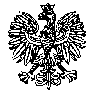 KOMENDA WOJEWÓDZKA POLICJIz siedzibą w RadomiuSekcja Zamówień Publicznychul. 11 Listopada 37/59, 26-600 RadomZamówienie na usługi społeczne i inne szczególne usługi: zamówienie klasyczne 
o wartości mniejszej niż progi unijne – wartość zamówienia wyrażona w złotych jest mniejsza niż równowartość kwoty 750 000 euro, nie mniejsza niż równowartość kwoty 130 000 złotychNumer ogłoszenia o zamówieniu nr 2024/BZP 00094029 /01 z dnia 06-02-2024 rokuZP - 384 /24  					                       Nr wewnętrzny postępowania  3 /24Zamawiający:
Komenda Wojewódzka Policji z siedzibą w Radomiu
ul. 11 Listopada 37/59
26-600 RadomSPECYFIKACJA WARUNKÓW ZAMÓWIENIAPrzedmiot zamówienia: „Usługi społeczne z zakresu badań psychologicznych kierowców pojazdów Policji oraz kierowców zawodowych, realizowane na podstawie rozporządzenia Ministra Zdrowia 
z dnia 8 lipca 2014 r. w sprawie badań psychologicznych osób ubiegających 
się o uprawnienia do kierowania pojazdami, kierowców oraz osób wykonujących 
prace na stanowisku kierowcy ( Dz. U. z 2022 r., poz. 165 ) dla funkcjonariuszy 
i pracowników pełniących służbę/pracę na terenie działania
 KMP/KPP w:  Makowie Mazowieckim, Ostrowi Mazowieckiej, Węgrowie, Wyszkowie, Lipsku, Ciechanowie, Pułtusku, Szydłowcu, Sochaczewie, Garwolinie, Żurominie, Zwoleniu, Radomiu – CZĘŚĆ II” Tryb udzielenia zamówienia: tryb podstawowy bez możliwości prowadzenia negocjacji          	        ZATWIERDZIŁ:                           ZASTĘPCAKOMENDANTA WOJEWÓDZKIEGO POLICJI               Z SIEDZIBĄ W RADOMIU                   insp. Dariusz KrólRadom, dnia 06.02.2024 rokuPostępowanie prowadzone za pośrednictwem platformazakupowa.pl pod adresem:
https://platformazakupowa.pl/kwp_radom SPIS TREŚCINAZWA ORAZ ADRES ZAMAWIAJĄCEGOADRES STRONY INTERNETOWEJ, NA KTÓREJ UDOSTĘPNIANE BĘDĄ ZMIANY 
I WYJAŚNIENIA TREŚCI SWZ ORAZ INNE DOKUMENTY ZAMÓWIENIA BEZPOŚREDNIO ZWIĄZANE Z POSTĘPOWANIEM O UDZIELENIE ZAMÓWIENIATRYB UDZIELENIA ZAMÓWIENIAINFORMACJA, CZY ZAMAWIAJĄCY PRZEWIDUJE WYBÓR NAJKORZYSTNIEJSZEJ OFERTY Z MOŻLIWOŚCIĄ PROWADZENIA NEGOCJACJIOPIS PRZEDMIOTU ZAMÓWIENIATERMIN WYKONANIA ZAMÓWIENIAPROJEKTOWANE POSTANOWIENIA UMOWY W SPRAWIE ZAMÓWIENIA PUBLICZNEGO, KTÓRE ZOSTANĄ WPROWADZONE DO TREŚCI TEJ UMOWYINFORMACJE O ŚRODKACH KOMUNIKACJI ELEKTRONICZNEJ, PRZY 
UŻYCIU KTÓRYCH ZAMAWIAJĄCY BĘDZIE KOMUNIKOWAŁ SIĘ 
Z WYKONAWCAMI, ORAZ INFORMACJE O WYMAGANIACH TECHNICZNYCH 
I ORGANIZACYJNYCH SPORZĄDZENIA, WYSYŁANIA I ODBIERANIA KORESPONDENCJI ELEKTRONICZNEJWSKAZANIE OSÓB UPRAWNIONYCH DO KOMUNIKOWANIA SIĘ 
Z WYKONAWCAMITERMIN ZWIĄZANIA OFERTĄWYMAGANIA DOTYCZĄCE WADIUMINFORMACJE DOTYCZĄCE ZABEZPIECZENIA NALEŻYTEGO WYKONANIA UMOWYOPIS SPOSOBU PRZYGOTOWANIA OFERTYSPOSÓB ORAZ TERMIN SKŁADANIA OFERTTERMIN OTWARCIA OFERTPODSTAWY WYKLUCZENIA, O KTÓRYCH MOWA W ART. 108 ust. 1 INFORMACJE O WARUNKACH UDZIAŁU W POSTĘPOWANIUWYKAZ PODMIOTOWYCH ŚRODKÓW DOWODOWYCH SPOSÓB OBLICZENIA CENYOPIS KRYTERIÓW OCENY OFERT, WRAZ Z PODANIEM WAG TYCH KRYTERIÓW 
I SPOSOBU OCENY OFERTINFORMACJE O FORMALNOŚCIACH, JAKIE MUSZĄ ZOSTAĆ DOPEŁNIONE PO WYBORZE OFERTY W CELU ZAWARCIA UMOWY W SPRAWIE ZAMÓWIENIA PUBLICZNEGOPOUCZENIE O ŚRODKACH OCHRONY PRAWNEJ PRZYSŁUGUJĄCYCH WYKONAWCYKLAUZULA INFORMACYJNA DOTYCZĄCA PRZETWARZANIA DANYCH OSOBOWYCHINNE ISTOTNE INFORMACJE DOTYCZĄCE POSTĘPOWANIAZAŁĄCZNIKI DO SWZNazwa oraz adres ZamawiającegoNazwa oraz adres Zamawiającego: Komenda Wojewódzka Policji z siedzibą w Radomiu,ul. 11 Listopada 37/59, 26-600 RadomNumer telefonu: 47 701 31 03Adres poczty elektronicznej: zamowienia.kwp@ra.policja.gov.pl Adres strony internetowej prowadzonego postępowania:https://platformazakupowa.pl/pn/kwp_radom 
Sprawę prowadzi: Sekcja Zamówień Publicznych KWP z siedzibą w Radomiu adres strony www: http://bip.mazowiecka.policja.gov.pl adres profilu nabywcy: https://platformazakupowa.pl/pn/kwp_radom Adres strony internetowej, na której udostępniane będą zmiany i wyjaśnienia treści SWZ oraz inne dokumenty zamówienia bezpośrednio związane z postępowaniem o udzielenie zamówieniaSWZ oraz dokumenty zamówienia bezpośrednio związane z postępowaniem o udzielenie zamówienia dostępne są w zakładce „Załączniki do postępowania” na platformie zakupowej pod adresem https://platformazakupowa.pl/pn/kwp_radom (zwana dalej Platformą) pod numerem ogłoszenia 
o zamówieniu BZP oraz nazwą postępowania / numerem wewnętrznym postępowania dostępnym 
w tytule SWZ. Zmiany i wyjaśnienia treści SWZ oraz inne informacje bezpośrednio związane 
z postępowaniem o udzielenie zamówienia będą udostępniane na platformie zakupowej pod adresem https://platformazakupowa.pl/pn/kwp_radom w zakładce „KOMUNIKATY” Tryb udzielenia zamówieniaPostępowanie o udzielenie zamówienia prowadzone jest w trybie podstawowym, na podstawie 
art. 275 pkt 1 ustawy z dnia 11 września 2019 r. Prawo zamówień publicznych ( Dz. U. z 2023 r., 
poz. 1605 i 1720 z późn. zm.) zwanej dalej także „Pzp”.Informacja, czy Zamawiający przewiduje wybór najkorzystniejszej oferty z możliwością prowadzenia negocjacjiZamawiający nie przewiduje wyboru najkorzystniejszej oferty z możliwością prowadzenia negocjacji.Opis przedmiotu zamówieniaV.1. Przedmiotem zamówienia są – Usługi społeczne z zakresu badań psychologicznych kierowców pojazdów Policji oraz kierowców zawodowych, realizowane na podstawie rozporządzenia Ministra Zdrowia z dnia 8 lipca 2014 r. w sprawie badań psychologicznych osób ubiegających się o uprawnienia do kierowania pojazdami, kierowców oraz osób wykonujących prace na stanowisku kierowcy ( Dz. U. 
z 2022 r., poz. 165 ) dla funkcjonariuszy i pracowników pełniących służbę/pracę na terenie działania KMP/KPP w: Makowie Mazowieckim, Ostrowi Mazowieckiej, Węgrowie, Wyszkowie, Lipsku, Ciechanowie, Pułtusku, Szydłowcu, Sochaczewie, Garwolinie, Żurominie, Zwoleniu, Radomiu.Charakterystyka przedmiotu zamówienia:Usługi z zakresu badań psychologicznych kierowców pojazdów Policji oraz kierowców zawodowych, realizowane na podstawie rozporządzenia Ministra Zdrowia z dnia 8 lipca 2014 r. w sprawie badań psychologicznych osób ubiegających się o uprawnienia do kierowania pojazdami, kierowców oraz osób wykonujących prace na stanowisku kierowcy (tj. Dz. U. z 2022 r. poz. 165).Cena za badanie psychologiczne kierowcy wynosi 150 zł. Powyższa opłata określona została w § 13 powyższego rozporządzenia. Miejsce realizacji usługi powinno znajdować się w miejscu wskazanym przez Zamawiającego 
w formularzu ofertowym.Podstawą wykonania badań przez Wykonawcę jest imienne skierowanie wystawione przez Zamawiającego.Z realizacją przedmiotu zamówienia nie wiąże się dostęp do informacji niejawnych. Wykonawca ponosi odpowiedzialność za zachowanie w tajemnicy wszelkich informacji i danych osobowych przez swoich pracowników lub podwykonawców.Czas oczekiwania na badanie psychologiczne nie może przekroczyć każdorazowo 5 dni roboczychliczonych od dnia zgłoszenia się osoby skierowanej na badania. Wykonawca musi posiadać wpisy prowadzone przez marszałka województwa właściwego ze względu 
na miejsce zamieszkania do ewidencji psychologów uprawnionych do badań psychologicznych 
w zakresie psychologii transportu oraz do rejestru przedsiębiorców prowadzących pracownię psychologiczną.Wykonawca będzie musiał potwierdzić, że usługi będą świadczone przez osoby posiadające odpowiednią wiedzę, kwalifikacje i wymagane prawem uprawnienia do świadczenia wyżej wymienionych usług.UWAGA:Odległość od miejsca świadczenia usługi do jednostki wskazanej w Formularzu ofertowym
( najkrótsza, liczona w km z proponowanych tras obliczana za pomocą strony internetowej
www.google.pl/maps „wyznacz trasę samochodową” ) nie może być większa na poszczególne
zadania: zadanie nr 1 – nie może być większa niż 23 kmzadanie nr 8 – nie może być większa niż 25 km.Dla zadań od nr 2, 3, 4, 5, 6, 7, 9, 10, 11, 12 i 13 miejsce świadczenia usługi musi znajdować się na terenie działania KMP/KPP w: Ostrowi Mazowieckiej, Węgrowie, Wyszkowie, Lipsku, Ciechanowie, Pułtusku, Sochaczewie, Garwolinie, Żurominie, Zwoleniu, Radomiu.V.2. Jest to zamówienie udzielane z podziałem na 13 zadań i dotyczy policjantów
i pracowników ( części ), tj.:Zadanie nr 1 – policjantów i pracowników pełniących służbę/wykonujących pracę na terenie KPP 
w Makowie Mazowieckim: 11 700,00 zł, planowana liczba badań 78Zadanie nr 2 – policjantów i pracowników pełniących służbę/wykonujących pracę na terenie KPP 
w Ostrowi Mazowieckiej: 19 950,00 zł, planowana liczba badań 133Zadanie nr 3 – policjantów i pracowników pełniących służbę/wykonujących pracę na terenie KPP
w Węgrowie: 15 600,00 zł, planowana liczba badań 104Zadanie nr 4 – policjantów i pracowników pełniących służbę/wykonujących pracę na terenie KPP 
w Wyszkowie: 14 700,00 zł, planowana liczba badań 98Zadanie nr 5 – policjantów i pracowników pełniących służbę/wykonujących pracę na terenie KPP 
w Lipsku: 5 550,00 zł, planowana liczba badań 37Zadanie nr 6 – policjantów i pracowników pełniących służbę/wykonujących pracę na terenie KPP 
w Ciechanowie: 15 000,00 zł, planowana liczba badań 100Zadanie nr 7 – policjantów i pracowników pełniących służbę/wykonujących pracę na terenie KPP 
w Pułtusku: 12 000,00 zł, planowana liczba badań 80Zadanie nr 8 – policjantów i pracowników pełniących służbę/wykonujących pracę na terenie KPP 
w Szydłowcu: 4 500,00 zł, planowana liczba badań 30Zadanie nr 9 – policjantów i pracowników pełniących służbę/wykonujących pracę na terenie KPP 
w Sochaczewie: 12 600,00 zł, planowana liczba badań 84Zadanie nr 10 – policjantów i pracowników pełniących służbę/wykonujących pracę 
na terenie KPP w Garwolinie: 17 700,00 zł, planowana liczba badań 118Zadanie nr 11 – policjantów i pracowników pełniących służbę/wykonujących pracę 
na terenie KPP w Żurominie: 8 400,00 zł, planowana liczba badań 56Zadanie nr 12 – policjantów i pracowników pełniących służbę/wykonujących pracę 
na terenie KPP w Zwoleniu: 6 150,00 zł, planowana liczba badań 41Zadanie nr 13 – policjantów i pracowników pełniących służbę/wykonujących pracę 
na terenie KMP w Radomiu (w tym: KWP zs. w Radomiu, OPP w Radomiu, SPKP w Radomiu, LK KWP zs. w Radomiu, CBŚP Zarząd w Radomiu, BSWP Wydział w Radomiu, CBZC Wydział 
w Radomiu): 140 550,00 zł, planowana liczba badań 937V.3. W trakcie realizacji przedmiotu zamówienia Wykonawca musi zapewnić:zestaw metod i narzędzi badawczych;pomieszczenia spełniające wymagania określone w rozporządzeniu Ministra Zdrowia 
z dnia 8 lipca 2014 r. w sprawie badań psychologicznych osób ubiegających się o uprawnienia do kierowania pojazdami, kierowców oraz osób wykonujących prace na stanowisku kierowcy dostępnego 5 dni w tygodniu w przypadku świadczenia usług od poniedziałku do piątku lub 6 dni w tygodniu 
w przypadku świadczenia usług dodatkowo w sobotę. Wykonawca zobowiązany będzie do:utworzenia ewidencji zgłoszeń na badania, prowadzenia jej w trakcie realizacji umowy oraz do jej aktualizacji;prowadzenia rejestru osób badanych;przechowywania kopii wydanych orzeczeń psychologicznych oraz pozostałych dokumentów określonych rozporządzeniem Ministra Zdrowia z dnia 8 lipca 2014 r. w sprawie badań psychologicznych osób ubiegających się o uprawnienia do kierowania pojazdami, kierowców oraz osób wykonujących prace na stanowisku kierowcy;przestrzegania tajemnicy w zakresie dokumentacji i danych osobowych osób badanych;zapewnienia personelu posiadającego odpowiednią wiedzę, kwalifikacje i wymagane prawem uprawnienia do przeprowadzania badań;V.4. Przedmiotowe środki dowodowe SKŁADANE WRAZ Z OFERTĄ:Na potwierdzenie, zgodności z kryteriami określonymi w opisie kryteriów oceny ofert wykonawca zobowiązany jest ZŁOŻYĆ WRAZ Z OFERTĄ dla personelu ( osoby ), który faktycznie będzie wykonywał badania w zakresie psychologii transportu wskazanego 
w Formularzu ofertowym:Zaświadczenie o wpisie do ewidencji psychologów uprawnionych do badań psychologicznych 
w zakresie psychologii transportu, zgodnego z załącznikiem nr 7 do rozporządzenia Ministra Zdrowia z dnia 8 lipca 2014 r. w sprawie badań psychologicznych osób ubiegających się 
o uprawnienia do kierowania pojazdami, kierowców oraz osób wykonujących prace na stanowisku kierowcy, umowa o pracę lub inne dokumenty z których będzie wynikać okres posiadanego doświadczenia w wykonywaniu badań w zakresie psychologii transportu wpisany przez Wykonawcę do Formularza  ofertowego tj. załączniki 1.1 -1.13 do swz.Powyższe przedmiotowe środki dowodowe służą potwierdzeniu zgodności z kryteriami określonymi w opisie kryteriów oceny ofert i nie będą podlegały uzupełnieniu zgodnie z art. 107 ust. 3 ustawy Pzp z dnia 11 września 2019 roku ( Dz. U. 2023, poz. 1605 i 1720 ze zm.).Jeżeli wykonawca nie złoży przedmiotowych środków dowodowych wraz z ofertą, oferta wykonawcy zostanie odrzucona. V.5. Nazwa i kody CPV:85121270-6 – usługi psychiatryczne lub psychologiczneTermin wykonania zamówieniaTermin realizacji zamówienia wynosi: 36 miesięcy. Wykonawca zobowiązany jest zrealizować przedmiot zamówienia w terminie 36 miesięcy od daty zawarcia umowy dla:  Zadanie nr 1 ( KPP Maków Mazowiecki ) 		– od dnia 10.12.2024 r.Zadanie nr 2 – ( KPP w Ostrowi Mazowieckiej ) 	- od dnia 31.05.2024 r.Zadanie nr 3 – ( KPP w Węgrowie )			- od dnia 04.10.2024 r.Zadanie nr 4 – ( KPP w Wyszkowie ) 		- od dnia 26.10.2024 r.Zadanie nr 5 – ( KPP w Lipsku )			- od dnia zawarcia umowyZadanie nr 6 – ( KPP w Ciechanowie ) 		- od dnia 08.06.2024 r.Zadanie nr 7 – ( KPP w Pułtusku ) 			- od dnia zawarcia umowyZadanie nr 8 – ( KPP w Szydłowcu ) 		- od dnia zawarcia umowyZadanie nr 9 – ( KPP w Sochaczewie ) 		- od dnia 15.12.2024 r.Zadanie nr 10 – ( KPP w Garwolinie ) 		- od dnia 16.10.2024 r.Zadanie nr 11 – ( KPP w Żurominie ) 		- od dnia zawarcia umowyZadanie nr 12 – ( KPP w Zwoleniu ) 		- od dnia zawarcia umowyZadanie nr 13 – ( KMP w Radomiu w tym: KWP zs. w Radomiu, OPP w Radomiu, SPKP w Radomiu, LK KWP zs. w Radomiu, CBŚP Zarząd w Radomiu, BSWP Wydział w Radomiu, CBZC Wydział 
w Radomiu  	- od dnia zawarcia umowyW przypadku konieczności wcześniejszego lub późniejszego rozpoczęcia wykonywania usług (realizacji umowy) w terminach zadań wcześniejszych lub późniejszych, niż wskazane powyżej, strony przewidują możliwość zmiany dat początkowych przy zachowaniu trzydziestu sześciu miesięcy terminu realizacji usługi.Dopuszcza się przedłużenie terminu obowiązywania umowy maksymalnie o 12 miesięcy, 
w przypadku niewykorzystania w trakcie obowiązywania umowy środków finansowych. Projektowane postanowienia umowy w sprawie zamówienia, które zostaną wprowadzone do treści tej umowyProjektowane postanowienia umowy w sprawie zamówienia, które zostaną wprowadzone do treści tej umowy, określone zostały w Załączniku  nr 2 do swz – projekcie umowy Dopuszcza się przedłużenie terminu obowiązywania umowy maksymalnie o 12 miesięcy, 
w przypadku niewykorzystania w trakcie obowiązywania umowy środków finansowych wskazanych w § 10 ust. 6.Wykonawca zobowiązany jest do pisemnego zawiadomienia Zamawiającego – w terminie 7 dni o zmianie adresu siedziby lub nazwy Wykonawcy.Wszelkie zmiany do umowy wymagają formy pisemnej pod rygorem nieważności 
i obowiązywać będą od dnia podpisania przez Strony aneksu w tym zakresie.Informacje o środkach komunikacji elektronicznej, przy użyciu których Zamawiający będzie komunikował się z Wykonawcami, oraz informacje o wymaganiach technicznych 
i organizacyjnych sporządzenia, wysłania i odbierania korespondencji elektronicznejPostępowanie prowadzone jest w języku polskim w formie elektronicznej za pośrednictwem platformazakupowa.pl  pod adresem: https://platformazakupowa.pl/pn/kwp_radom W postępowaniu o udzielenie zamówienia komunikacja między Zamawiającym 
a Wykonawcami odbywa się drogą elektroniczną przy użyciu platformy zakupowej pod adresem: https://platformazakupowa.pl/pn/kwp_radom (inna niż oferta Wykonawcy i załączniki do oferty) za pośrednictwem dedykowanego formularza poprzez kliknięcie przycisku „Wyślij wiadomość do zamawiającego” po którym pojawi się komunikat, że wiadomość została wysłana do Zamawiającego.We wszelkiej korespondencji związanej z niniejszym postępowaniem Zamawiający 
i Wykonawcy posługują się numerem ogłoszenia z BZP a dodatkowo numerem wewnętrznym postępowania.Wykonawca ma dostęp do formularza „Wyślij wiadomość do zamawiającego” dostępny 
na stronie dotyczącej danego postępowania.Informacje dotyczące odpowiedzi na pytania, zmiany specyfikacji, zmiany terminu składania 
i otwarcia ofert Zamawiający będzie zamieszczał na platformie w sekcji „Komunikaty”. Korespondencja, której zgodnie z obowiązującymi przepisami adresatem jest konkretny Wykonawca, będzie przekazywana w formie elektronicznej za pośrednictwem https://platformazakupowa.pl/pn/kwp_radom do konkretnego Wykonawcy.Wykonawca jako podmiot profesjonalny ma obowiązek sprawdzania komunikatów 
i wiadomości bezpośrednio na https://platformazakupowa.pl/pn/kwp_radom przesłanych przez Zamawiającego, gdyż system powiadomień może ulec awarii lub powiadomienie może trafić do folderu SPAM.Wymagania techniczne i organizacyjne wysyłania i odbierania korespondencji elektronicznej 
przy użyciu środków komunikacji elektronicznej, określają „REGULAMIN platformazakupowa.pl”, który znajduje się na stronie głównej Platformy oraz „Instrukcja dla Wykonawców platformazakupowa.pl” dostępna jest pod adresem: https://platformazakupowa.pl/strona/45-instrukcje Maksymalny rozmiar jednego pliku przesyłanego za pomocą dedykowanego formularza przy komunikacji to maksymalnie 500 MB. Zamawiający może również komunikować się z Wykonawcami za pomocą poczty elektronicznej, e-mail: agnieszka.syta@ra.policja.gov.pl Zamawiający nie przewiduje sposobu komunikowania się z Wykonawcami w inny sposób niż przy użyciu środków komunikacji elektronicznej, wskazanej w SWZ.Zamawiający, zgodnie z Rozporządzeniem Prezesa Rady Ministrów z dnia 30 grudnia 2020 r. 
w sprawie sposobu sporządzania i przekazywania informacji oraz wymagań technicznych dla dokumentów elektronicznych oraz środków komunikacji elektronicznej w postępowaniu 
o udzielenie zamówienia publicznego lub konkursie (Dz. U. z 2020 r. poz. 2452), określa niezbędne wymagania sprzętowo-aplikacyjne umożliwiające pracę na platformazakupowa.pl, tj.:stały dostęp do sieci Internet o gwarantowanej przepustowości nie mniejszej niż 512 kb/s,komputer klasy PC lub MAC o następującej konfiguracji: pamięć min. 2 GB Ram,procesor Intel IV 2 GHZ lub jego nowsza wersja, jeden z systemów operacyjnych - MSWindows 7, Mac Os x 10 4, Linux, lub ich nowsze wersje,zainstalowana dowolna przeglądarka internetowa, w przypadku Internet Explorer minimalnie wersja 10.0,włączona obsługa JavaScript,zainstalowany program Adobe Acrobat Reader lub inny obsługujący format plików.pdf, platformazakupowa.pl działa według standardu przyjętego w komunikacji sieciowej - kodowanie UTF8,oznaczenie czasu odbioru danych przez platformę zakupową stanowi datę oraz dokładny czas (hh:mm:ss) generowany wg. czasu lokalnego serwera synchronizowanego z zegarem Głównego Urzędu Miar.Wykonawca, przystępując do niniejszego postępowania o udzielenie zamówienia:akceptuje warunki korzystania z platformazakupowa.pl określone w Regulaminie zamieszczonym na stronie internetowej pod linkiem w zakładce „Regulamin” 
oraz uznaje go za wiążący,zapoznał i stosuje się do „Instrukcji dla Wykonawców” dostępnej pod adresem: https://platformazakupowa.pl/strona/45-instrukcje składania ofert/wniosków.Za datę przekazania oferty, oświadczenia, o którym mowa w art. 125 ust. 1 pzp, podmiotowych środków dowodowych, przedmiotowych środków dowodowych oraz innych informacji, oświadczeń lub dokumentów przekazywanych w postępowaniu, przyjmuje się datę ich przekazania/złożenia na platformie zakupowej.Zamawiający nie ponosi odpowiedzialności za złożenie oferty w sposób niezgodny 
z „Instrukcją dla Wykonawców” korzystania z platformazakupowa.pl, w szczególności 
za sytuację, gdy Zamawiający zapozna się z treścią oferty przed upływem terminu składania ofert (np. złożenie oferty w zakładce „Wyślij wiadomość do zamawiającego”).Taka oferta zostanie uznana przez Zamawiającego za ofertę handlową i nie będzie brana pod uwagę w przedmiotowym postępowaniu, ponieważ nie został spełniony obowiązek narzucony 
w art. 221 Ustawy Prawo Zamówień Publicznych.Zamawiający informuje, że instrukcje korzystania z platformazakupowa.pl dotyczące 
w szczególności logowania, składania wniosków o wyjaśnienie treści SWZ, składania ofert oraz innych czynności podejmowanych w niniejszym postępowaniu przy użyciu platformazakupowa.pl znajdują się w zakładce „Instrukcje dla Wykonawców” na stronie internetowej pod adresem: https://platformazakupowa.pl/strona/45-instrukcje.Wskazanie osób uprawnionych do komunikowania się z WykonawcamiZamawiający wyznacza następującą osobę do kontaktu z Wykonawcami: Agnieszka Syta, Sekcja Zamówień Publicznych KWP zs. w Radomiu.Termin związania ofertąWykonawca jest związany ofertą od dnia upływu terminu składania ofert, przy czym pierwszym dniem terminu związania ofertą jest dzień, w którym upływa termin składania ofert do dnia 15.03.2024 r.W przypadku, gdy wybór najkorzystniejszej oferty nie nastąpi przed upływem terminu związania ofertą określonego w SWZ, Zamawiający przed upływem terminu związania ofertą zwraca się jednokrotnie do Wykonawców o wyrażenie zgody na przedłużenie tego terminu 
o wskazany przez niego okres, nie dłuższy niż 30 dni.Przedłużenie terminu związania ofertą, o którym mowa w ust. 2, wymaga złożenia przez Wykonawcę pisemnego oświadczenia (tj. wyrażonego przy użyciu wyrazów, cyfr lub innych znaków pisarskich, które można odczytać i powielić) o wyrażeniu zgody na przedłużenie terminu związania ofertą.Jeżeli termin związania upłynął przed wyborem najkorzystniejszej oferty, Zamawiający wzywa Wykonawcę, którego oferta otrzymała najwyższą ocenę, do wyrażenia, w wyznaczonym przez Zamawiającego terminie, pisemnej zgody na wybór jego oferty.W przypadku braku zgody, o której mowa w ust. 4, Zamawiający zwraca się o wyrażenie takiej zgody do kolejnego wykonawcy, którego oferta została najwyżej oceniona, chyba, że zachodzą przesłanki do unieważnienia postępowania.W przypadku, gdy Zamawiający żąda wniesienia wadium, przedłużenie terminu związania ofertą, o którym mowa w ust. 2, następuje wraz z przedłużeniem okresu ważności wadium albo,
jeżeli nie jest to możliwe, z wniesieniem nowego wadium na przedłużony okres związania ofertą.Wymagania dotyczące wadiumZamawiający nie żąda wniesienia wadium. Informacje dotyczące zabezpieczenia należytego wykonania umowyZamawiający nie żąda wniesienia zabezpieczenia należytego wykonania umowy.Opis sposobu przygotowania ofertyOferta musi być sporządzona w języku polskim, pod rygorem nieważności w formie elektronicznej lub w postaci elektronicznej opatrzona kwalifikowanym podpisem elektronicznym, podpisem zaufanym lub elektronicznym podpisem osobistym w formacie danych: .pdf, .doc, .docx, .xps, .xls, .jpg, .jpeg, ze szczególnym wskazaniem na .pdf .Rozszerzenia plików wykorzystywanych przez Wykonawców powinny być zgodne 
z Załącznikiem nr 2 do „Rozporządzenia Rady Ministrów w sprawie Krajowych Ram Interoperacyjności, minimalnych wymagań dla rejestrów publicznych i wymiany informacji 
w postaci elektronicznej oraz minimalnych wymagań dla systemów teleinformatycznych”, zwanego dalej Rozporządzeniem KRI.W procesie składania oferty na platformie, kwalifikowany podpis elektroniczny, podpis zaufany lub elektroniczny podpis osobisty Wykonawca składa bezpośrednio na dokumencie, który następnie przesyła do systemu.W celu ewentualnej kompresji danych zamawiający zaleca wykorzystanie jednego z rozszerzeń:.zip,.7Z.Wśród rozszerzeń powszechnych, a niewystępujących w Rozporządzeniu KRI występują: .rar, .gif, .bmp, numbers, .pages. Oferta złożona w takich plikach podlegać będzie odrzuceniu na podstawie art. 226 ust. 1 pkt. 6 ustawy Pzp.Powód: nie została sporządzona lub przekazana w sposób zgodny z wymaganiami technicznymi oraz organizacyjnymi sporządzania lub przekazywania ofert przy użyciu środków komunikacji elektronicznej określonymi przez zamawiającego. Powyższe formaty plików są niezgodne z postanowieniami SWZ w Rozdziale XIII pkt 1 oraz treścią załącznika nr 2 do Rozporządzenia Rady Ministrów z dnia 12 kwietnia 2012 r. w sprawie Krajowych Ram Interoperacyjności, minimalnych wymagań dla rejestrów publicznych i wymiany informacji 
w postaci elektronicznej oraz minimalnych wymagań dla systemów teleinformatycznych, który określa formaty danych oraz standardy Zapewniające dostęp do zasobów informacji udostępnianych za pomocą systemów teleinformatycznych używanych do realizacji zadań publicznych.W przypadku stosowania przez Wykonawcę kwalifikowanego podpisu elektronicznego:ze względu na niskie ryzyko naruszenia integralności pliku oraz łatwiejszą weryfikację podpisu Zamawiający zaleca, w miarę możliwości, przekonwertowanie plików składających się na ofertę na rozszerzenie .pdf i opatrzenie ich podpisem kwalifikowanym w formacie PAdES,pliki w innych formatach niż PDF zaleca się opatrzyć podpisem w formacie XAdES 
o typie zewnętrznym. Wykonawca powinien pamiętać, aby plik z podpisem przekazywać łącznie z dokumentem podpisywanym,Zamawiający zaleca wykorzystanie podpisu z kwalifikowanym znacznikiem czasu.Zamawiający zaleca, aby w przypadku podpisywania pliku przez kilka osób, stosować podpisy tego samego rodzaju. Podpisywanie różnymi rodzajami podpisów np. elektronicznym osobistym 
i kwalifikowanym może doprowadzić do problemów w weryfikacji plików.Zamawiający zaleca, aby Wykonawca z odpowiednim wyprzedzeniem przetestował możliwość prawidłowego wykorzystania wybranej metody podpisania plików oferty.Osobą składającą ofertę powinna być osoba kontaktowa podawana w dokumentacji.Ofertę należy przygotować z należytą starannością i zachowaniem odpowiedniego odstępu czasu do zakończenia przyjmowania ofert/wniosków. Sugerujemy złożenie oferty na 24 godziny przed terminem składania ofert/wniosków. Jeśli Wykonawca pakuje dokumenty np. w plik o rozszerzeniu .zip, zaleca się wcześniejsze podpisanie każdego ze skompresowanych plików. Zamawiający zaleca, aby nie wprowadzać jakichkolwiek zmian w plikach po podpisaniu ich podpisem kwalifikowanym. Może to skutkować naruszeniem integralności plików, co równoważne będzie z koniecznością odrzucenia oferty.Zamawiający zwraca uwagę na ograniczenia wielkości plików podpisywanych profilem zaufanym, który wynosi max 10MB, oraz na ograniczenie wielkości plików podpisywanych w aplikacji eDoApp służącej do składania elektronicznego podpisu osobistego, który wynosi max 5MB. Szyfrowanie ofert odbywa się automatycznie przez Platformę.Oznaczenie czasu odbioru danych:Za datę przekazania oferty przyjmuje się datę jej przekazania w systemie poprzez kliknięcie przycisku „Złóż ofertę” w drugim kroku i wyświetleniu komunikatu, że oferta została złożona. 
Za datę przekazania korespondencji przesłanej za pomocą Platformy przyjmuje się datę prawidłowego przekazania poprzez kliknięcie przycisku „Wyślij wiadomość do Zamawiającego” na Platformie i wyświetleniu komunikatu, że wiadomość została wysłana do Zamawiającego.Do przygotowania oferty konieczne jest posiadanie przez osobę upoważnioną do reprezentowania Wykonawcy kwalifikowanego podpisu elektronicznego, elektronicznego podpisu osobistego lub podpisu zaufanego.Do oferty należy dołączyć oświadczenie o niepodleganiu wykluczeniu i oświadczenie 
o spełnianiu warunków udziału w postępowaniu w formie elektronicznej lub w postaci elektronicznej, opatrzone kwalifikowanym podpisem elektronicznym, podpisem zaufanym lub elektronicznym podpisem osobistym.Do przygotowania oferty zaleca się wykorzystanie Formularza ofertowego, którego wzór stanowi załącznik nr 1.1 – 1.13 do swz. W przypadku, gdy Wykonawca nie korzysta 
z przygotowanego przez zamawiającego wzoru, w treści oferty należy zamieścić wszystkie informacje wymagane w Formularzu ofertowym.Wszelkie informacje stanowiące tajemnicę przedsiębiorstwa w rozumieniu ustawy z dnia 
16 kwietnia 1993 r. o zwalczaniu nieuczciwej konkurencji (Dz. U. z 2022 poz. 1233), które Wykonawca zastrzeże jako tajemnicę przedsiębiorstwa, powinny zostać złożone przy pomocy sekcji pod nazwą „FORMULARZ” w osobnym pliku „dokument niejawny” wraz z jednoczesnym zaznaczeniem „Załącznik stanowiący tajemnicę przedsiębiorstwa”. Wykonawca zobowiązany jest, wraz z przekazaniem tych informacji, wykazać spełnienie przesłanek określonych w art. 11 ust. 2 ustawy z dnia 16 kwietnia 1993 r. o zwalczaniu nieuczciwej konkurencji. Zaleca się, aby uzasadnienie zastrzeżenia informacji jako tajemnicy przedsiębiorstwa było sformułowane w sposób umożliwiający jego udostępnienie. Zastrzeżenie przez Wykonawcę tajemnicy przedsiębiorstwa bez uzasadnienia, będzie traktowane przez Zamawiającego jako bezskuteczne ze względu na zaniechanie przez Wykonawcę podjęcia niezbędnych działań w celu zachowania poufności objętych klauzulą informacji zgodnie z postanowieniami art. 18 ust. 3 pzp.Do oferty należy dołączyć:Formularz ofertowy (oferta) – załącznik nr 1.1 – 1.13 do swz,  w zależności od zadania na które Wykonawca składa ofertę Pełnomocnictwo upoważniające do złożenia oferty, o ile ofertę składa pełnomocnik,Pełnomocnictwo dla pełnomocnika do reprezentowania w postępowaniu Wykonawców wspólnie ubiegających się o udzielenie zamówienia – dotyczy ofert składanych wspólnie przez Wykonawców wspólnie ubiegających się o udzielenie zamówienia.Oświadczenie Wykonawcy o niepodleganiu wkluczeniu z postępowania – wzór oświadczenia o niepodleganiu wykluczeniu stanowi załącznik nr 3 do swz. W przypadku wspólnego ubiegania się o zamówienie przez Wykonawców, oświadczenie 
o niepodleganiu wykluczeniu składa każdy z Wykonawców. Oświadczenie Wykonawcy o spełnianiu warunków udziału – wzór oświadczenia 
o spełnianiu warunków udziału w postępowaniu stanowi załącznik nr 4 do swz. W przypadku wspólnego ubiegania się o zamówienie przez Wykonawców, oświadczenie o spełnianiu warunków  udziału w postępowaniu składa każdy z Wykonawców;Oświadczenie wykonawców wspólnie ubiegających się o udzielenie zamówienia 
( konsorcjum, spółka cywilna )  o którym mowa w art. 117 ust. 4 ustawy,  z którego wynika, które usługi wykonają poszczególni wykonawcy, wniesione zgodnie z rozdz.  XVII SWZ – wzór stanowi załącznik nr 6 do swz.Zobowiązanie podmiotu udostępniającego do oddania wykonawcy niezbędnych zasobów na potrzeby realizacji zamówienia lub inny podmiotowy środek dowodowy potwierdzający, że wykonawca realizując zamówienie będzie dysponował niezbędnymi zasobami tych podmiotów w związku z powołaniem się na te zasoby celem spełnienia przez wykonawcę warunków udziału w postępowaniu - składa wykonawca, który polega na zdolnościach lub sytuacji podmiotów udostępniających zasoby – wzór stanowi załącznik nr 7 do swz.Oferta, oświadczenie o niepodleganiu wkluczeniu z postępowania i oświadczenie 
o spełnianiu warunków udziału w postępowaniu muszą być złożone w formie elektronicznej lub w postaci elektronicznej, opatrzone kwalifikowanym podpisem elektronicznym, elektronicznym podpisem osobistym lub podpisem zaufanym.Pełnomocnictwo do złożenia oferty musi być sporządzone w postaci elektronicznej, podpisane kwalifikowanym podpisem elektronicznym, elektronicznym podpisem osobistym lub podpisem zaufanym. Pełnomocnictwo przekazuje się w postaci elektronicznej i opatruje kwalifikowanym podpisem elektronicznym, podpisem zaufanym lub elektronicznym podpisem osobistym. W przypadku, gdy pełnomocnictwo zostało sporządzone w postaci papierowej przekazuje się cyfrowe odwzorowanie tego dokumentu (skan) opatrzone kwalifikowanym podpisem elektronicznym, podpisem zaufanym lub elektronicznym podpisem osobistym, poświadczającym zgodność cyfrowego odwzorowania z dokumentem w postaci papierowej. Poświadczenia zgodności cyfrowego odwzorowania z dokumentem w postaci papierowej poświadcza mocodawca lub notariusz.W przypadku gdy podmiotowe środki dowodowe, w tym oświadczenie, o którym mowa w art. 117 ust. 4 ustawy, oraz zobowiązanie podmiotu udostępniającego zasoby, przedmiotowe środki dowodowe, dokumenty, o których mowa w art. 94 ust. 2 ustawy, niewystawione przez upoważnione podmioty lub pełnomocnictwo, zostały sporządzone jako dokument w postaci papierowej i opatrzone własnoręcznym podpisem, przekazuje się cyfrowe odwzorowanie tego dokumentu opatrzone kwalifikowanym podpisem elektronicznym, a w przypadku postępowań lub konkursów, o wartości mniejszej niż progi unijne, kwalifikowanym podpisem elektronicznym, podpisem zaufanym lub podpisem osobistym, poświadczającym zgodność cyfrowego odwzorowania z dokumentem w postaci papierowej.Poświadczenia zgodności cyfrowego odwzorowania z dokumentem w postaci papierowej, 
o którym mowa powyżej, dokonuje w przypadku:1) podmiotowych środków dowodowych – odpowiednio wykonawca, wykonawca wspólnie ubiegający się o udzielenie zamówienia, podmiot udostępniający zasoby lub podwykonawca, 
w zakresie podmiotowych środków dowodowych, które każdego z nich dotyczą;2) przedmiotowego środka dowodowego, dokumentu, o którym mowa w art. 94 ust. 2 ustawy, oświadczenia, o którym mowa w art. 117 ust. 4 ustawy, lub zobowiązania podmiotu udostępniającego zasoby – odpowiednio wykonawca lub wykonawca wspólnie ubiegający się 
o udzielenie zamówienia.Poprzez oryginał należy rozumieć dokument podpisany kwalifikowanym podpisem elektronicznym lub podpisem zaufanym lub elektronicznym podpisem osobistym przez osobę/osoby upoważnioną/upoważnione. Poświadczenie za zgodność z oryginałem następuje 
w formie elektronicznej podpisane kwalifikowanym podpisem elektronicznym lub podpisem zaufanym lub podpisem osobistym przez osobę/osoby upoważnioną/upoważnione.Składając ofertę zaleca się zaplanowanie złożenia jej z wyprzedzeniem minimum 24h, aby zdążyć w terminie przewidzianym na jej złożenie w przypadku siły wyższej, jak np. awaria platformazakupowa.pl, awaria Internetu, problemy techniczne związane z brakiem 
np. aktualnej przeglądarki, itp.10. Przedmiotowe środki dowodowe SKŁADANE WRAZ Z OFERTĄ:Na potwierdzenie, zgodności z kryteriami określonymi w opisie kryteriów oceny ofert wykonawca zobowiązany jest ZŁOŻYĆ WRAZ Z OFERTĄ dla personelu ( osoby ), który faktycznie będzie wykonywał badania w zakresie psychologii transportu wskazanego 
w Formularzu ofertowym:Zaświadczenie o wpisie do ewidencji psychologów uprawnionych do badań psychologicznych 
w zakresie psychologii transportu, zgodnego z załącznikiem nr 7 do rozporządzenia Ministra Zdrowia z dnia 8 lipca 2014 r. w sprawie badań psychologicznych osób ubiegających się o uprawnienia do kierowania pojazdami, kierowców oraz osób wykonujących prace na stanowisku kierowcy, umowa 
o pracę lub inne dokumenty z których będzie wynikać okres posiadanego doświadczenia 
w wykonywaniu badań w zakresie psychologii transportu wpisany przez Wykonawcę do Formularza  ofertowego tj. załączniki 1.1 -1.13 do swz.UWAGA !!!  Powyższe przedmiotowe środki dowodowe służą potwierdzeniu zgodności z kryteriami określonymi w opisie kryteriów oceny ofert i nie będą podlegały uzupełnieniu zgodnie z art. 107 ust. 3 ustawy Pzp z dnia 11 września 2019 roku ( Dz. U. 2023, poz. 1605 i 1720 ze zm.).Jeżeli wykonawca nie złoży przedmiotowych środków dowodowych wraz z ofertą, oferta wykonawcy zostanie odrzucona. Podmiotowe środki dowodowe oraz inne dokumenty lub oświadczenia, o których mowa w rozporządzeniu, wykonawca składa w formie elektronicznej, w postaci elektronicznej opatrzone podpisem zaufanym lub elektronicznym podpisem osobistym, w formie pisemnej lub w formie dokumentowej, w zakresie i w sposób określony w przepisach wydanych na podstawie art. 70 ustawy zgodnie z wymaganiami określonymi poniżej:11.1. Oświadczenie Wykonawcy o braku podstaw wykluczenia – wzór stanowi załącznik nr 3 do swz oraz o spełnianiu warunków udziału w postępowaniu – wzór stanowi załącznik nr 4 do swz, podrygorem nieważności należy złożyć:w formie elektronicznej (tj. w postaci elektronicznej opatrzonej kwalifikowanym podpisem elektronicznym) przez osobę/osoby upoważnioną/upoważnione do reprezentowania odpowiednio wykonawcy, wykonawcy wspólnie ubiegającego się o udzielenie zamówienialubw postaci elektronicznej opatrzonej podpisem zaufanym lub podpisem osobistym przez osobę/osoby upoważnioną/upoważnione do reprezentowania odpowiednio wykonawcy, wykonawcy wspólnie ubiegającego się o udzielenie zamówienia.W przypadku wykonawców wspólnie ubiegających się o udzielenie zamówienia oświadczenie, o którym mowa w tym punkcie składa każdy wykonawca jako oświadczenie własne.
11.2. Oświadczenie podmiotu udostępniającego zasoby o braku podstaw wykluczenia  - wzór stanowi załącznik nr 3 do swz  oraz o spełnianiu warunków udziału w postępowaniu (o ile dotyczy) – wzórstanowi załącznik nr 4 do swz pod rygorem nieważności należy złożyć:w formie elektronicznej (tj. w postaci elektronicznej opatrzonej kwalifikowanym podpisem elektronicznym) przez osobę/osoby upoważnioną/upoważnione do reprezentowania podmiotu udostępniającego zasobylubw postaci elektronicznej opatrzonej podpisem zaufanym lub podpisem osobistym przez osobę/osoby upoważnioną/upoważnione do reprezentowania podmiotu udostępniającego zasoby.11.3. Zobowiązanie podmiotu udostępniającego zasoby do oddania wykonawcy do dyspozycji niezbędnych zasobów na potrzeby realizacji zamówienia lub inny podmiotowy środek dowodowypotwierdzający, że wykonawca realizując zamówienie, będzie dysponował niezbędnymi zasobami tychpodmiotów, którego wzór stanowi załącznik nr 7 do SWZ (o ile dotyczy) należy złożyć:w formie elektronicznej (tj. w postaci elektronicznej opatrzonej kwalifikowanym podpisem elektronicznym) przez osobę/osoby upoważnioną/upoważnione do reprezentowania podmiotu udostępniającego zasobylubw postaci elektronicznej opatrzonej podpisem zaufanym lub podpisem osobistym przez osobę/osoby upoważnioną/upoważnione do reprezentowania podmiotu udostępniającego zasoby.Jeżeli zobowiązanie podmiotu udostępniającego zasoby zostało sporządzone jako dokument w postaci papierowej i opatrzone własnoręcznym podpisem, przekazuje się cyfrowe odwzorowanie tego dokumentu opatrzone kwalifikowanym podpisem elektronicznym, podpisem zaufanym lub podpisem osobistym, poświadczającym zgodność cyfrowego odwzorowania z dokumentem w postaci papierowej. Poświadczenia dokonuje –odpowiednio wykonawca lub wykonawca wspólnie ubiegający się o udzielenie zamówienia.11.4. Oświadczenie o podziale zadań pomiędzy wykonawców wspólnie ubiegających się o udzieleniezamówienia, o których mowa w art. 117 ust. 4 ustawy Pzp – wzór stanowi załącznik nr 6 do swz przekazuje się w postaci elektronicznej i opatruje się kwalifikowanym podpisem elektronicznym, elektronicznym podpisem zaufanym lub elektronicznym podpisem osobistym. W przypadku gdy oświadczenie zostało sporządzone jako dokument w formie papierowej i opatrzone podpisem własnoręcznym, przekazuje się cyfrowe odwzorowanie tego dokumentu opatrzone kwalifikowanym podpisem elektronicznym, elektronicznym podpisem zaufanym lub elektronicznym podpisem osobistym Poświadczenia cyfrowego odwzorowania z dokumentem w postaci papierowej dokonuje wykonawca/ wykonawca wspólnie ubiegający się o udzielenie zamówienia (tj. wszyscy wykonawcy wspólnie ubiegający się o udzielenie zamówienia lub jeden z wykonawców, który umocowany został do prezentowania w postępowaniu członków konsorcjum lub wspólników spółki cywilnej).Poświadczenia zgodności cyfrowego odwzorowania z dokumentem w postaci papierowej może dokonać również notariusz.
Sposób oraz termin składania ofertWykonawca składa ofertę za pośrednictwem Platformy pod adresem: https://platformazakupowa.pl/pn/kwp_radom Sposób złożenia oferty opisany został w „Instrukcji dla Wykonawców” pod adresem: https://platformazakupowa.pl/strona/45-instrukcje  Po wypełnieniu Formularza składania oferty lub wniosku i dołączenia wszystkich wymaganych załączników należy kliknąć przycisk „Przejdź do podsumowania”.Oferta lub wniosek składana elektronicznie musi zostać podpisana kwalifikowanym podpisem elektronicznym, podpisem zaufanym lub elektronicznym podpisem osobistym. W procesie składania oferty za pośrednictwem https://platformazakupowa.pl/pn/kwp_radom Wykonawca powinien złożyć podpis bezpośrednio na dokumentach przesłanych za pośrednictwem https://platformazakupowa.pl/pn/kwp_radom. Zalecamy stosowanie podpisu na każdym załączonym pliku osobno, w szczególności wskazanych w art. 63 ust 1 oraz ust. 2 pzp, gdzie zaznaczono, iż oferty, wnioski o dopuszczenie do udziału w postępowaniu oraz oświadczenie, 
o którym mowa w art. 125 ust. 1 sporządza się, pod rygorem nieważności, w postaci lub formie elektronicznej i opatruje się odpowiednio kwalifikowanym podpisem elektronicznym, podpisem zaufanym lub elektronicznym podpisem osobistym.Opatrzenie właściwym podpisem oferty lub paczki następuje przed czynnością zaszyfrowania. Złożenie podpisu jedynie w innym miejscu nie jest równoznaczne ze złożeniem podpisu pod ofertą. Oferta, która została złożona bez opatrzenia właściwym podpisem elektronicznym podlegać będzie odrzuceniu na podstawie art. 226 ust. 1 pkt 3 ustawy pzp z uwagi na niezgodność z art. 63 ustawy pzp.Szczegółowa instrukcja dla Wykonawców dotycząca złożenia, zmiany i wycofania oferty znajduje się na stronie internetowej pod adresem: https://platformazakupowa.pl/strona/45-instrukcje.  Maksymalny rozmiar jednego pliku przesyłanego za pośrednictwem dedykowanych „FORMULARZA” do złożenia, zmiany, wycofania oferty wynosi 150 MB. Wykonawca przed upływem terminu do składania ofert może wycofać ofertę. Sposób wycofania oferty został opisany w „Instrukcji dla Wykonawców platformazakupowa.pl”Wykonawca po upływie terminu do składania ofert nie może wycofać złożonej oferty.Ofertę wraz z wymaganymi załącznikami należy złożyć w terminie do dnia 15.02.2024r.
do godziny 10.00Ofertę podpisuje Wykonawca lub jego pełnomocnik.Wykonawca może złożyć tylko jedną ofertę w ramach postępowania.O terminie złożenia oferty decyduje czas pełnego przeprocesowania transakcji na Platformie.Za datę przekazania oferty lub wniosków przyjmuje się datę ich przekazania w systemie poprzez kliknięcie przycisku „Złóż ofertę” w drugim kroku i wyświetlaniu komunikatu, że oferta została złożona. Czas wyświetlany na platformazakupowa.pl synchronizuje się automatycznie z serwerem Głównego Urzędu Miar.Termin otwarcia ofertOtwarcie ofert nastąpi w dniu  15.02.2024r. o godzinie 10.05  za pośrednictwem Platformy. Otwarcie ofert jest niejawne. Zgodnie z ustawą pzp Zamawiający nie ma obowiązku przeprowadzania jawnej sesji otwarcia ofert z udziałem Wykonawców lub transmitowania sesji otwarcia za pośrednictwem elektronicznych narzędzi do przekazu on-line, a ma jedynie takie uprawnienie.Zamawiający najpóźniej przed otwarciem ofert, udostępnia na stronie internetowej prowadzonego postępowania informacje o kwocie, jaką zamierza przeznaczyć na sfinansowanie zamówienia.Zamawiający, niezwłocznie po otwarciu ofert, udostępnia na stronie internetowej prowadzonego postępowania informacje:nazwach albo imionach i nazwiskach oraz siedzibach lub miejscach prowadzonej działalności gospodarczej albo miejscach zamieszkania wykonawców, których oferty zostały otwarte;cenach lub kosztach zawartych w ofertach.Informacja zostanie opublikowana na stronie postępowania: https://platformazakupowa.pl/pn/kwp_radom w sekcji  „Komunikaty”W przypadku wystąpienia awarii systemu teleinformatycznego, która spowoduje brak możliwości otwarcia ofert w terminie określonym przez Zamawiającego, otwarcie ofert nastąpi niezwłocznie 
po usunięciu awarii. Zamawiający poinformuje o zmianie terminu otwarcia ofert na stronie internetowej prowadzonego postępowania: https://platformazakupowa.pl/pn/kwp_radom w sekcji „Komunikaty”.Podstawy wykluczenia, o których mowa w art. 108 ust. 1 Z postępowania o udzielenie zamówienia wyklucza się, z zastrzeżeniem art. 110 ust. 2 Pzp, wykonawcę:1.1. będącego osobą fizyczną, którego prawomocnie skazano za przestępstwo:udziału w zorganizowanej grupie przestępczej albo związku mającym na celu popełnienie przestępstwa lub przestępstwa skarbowego, o którym mowa w art. 258 Kodeksu karnego;handlu ludźmi, o którym mowa w art. 189a Kodeksu karnego;o którym mowa w art. 228 – 230a, art. 250a Kodeksu karnego lub w art. 46 - 48 ustawy z dnia 25 czerwca 2010  r. o sporcie ( Dz. U. z 2022r. poz. 1599 i 2185 ) lub w art. 54 ust. 1-4 ustawy z dnia 12 maja 2011 r. o refundacji leków, środków spożywczych specjalnego przeznaczenia żywieniowego oraz wyrobów medycznych ( Dz. U. z 2023r. poz. 826 );finansowania przestępstwa o charakterze terrorystycznym, o którym mowa w art. 165a Kodeksu karnego, lub przestępstwo udaremniania lub utrudniania stwierdzenia przestępnego pochodzenia pieniędzy lub ukrywania ich pochodzenia, o którym mowa 
w art. 299 Kodeksu karnego;o charakterze terrorystycznym, o którym mowa w art. 115 § 20 Kodeksu karnego, 
lub mające na celu popełnienie tego przestępstwa;powierzenia wykonywania pracy małoletniemu cudzoziemcowi, o których mowa w art. 
9 ust. 2 ustawy z dnia 15 czerwca 2012 r. o skutkach powierzania wykonywania pracy cudzoziemcom przebywającym wbrew przepisom na terytorium Rzeczypospolitej Polskiej 
( Dz. U. z 2021r. poz. 1745 );przeciwko obrotowi gospodarczemu o których mowa w art. 296 – 307 Kodeksu karnego, przestępstwo oszustwa, o których mowa w art. 286 Kodeksu karnego, przestępstwo przeciwko wiarygodności dokumentów, o których mowa w art. 270 – 277d Kodeksu karnego, lub przestępstwo skarbowe;o których mowa w art. 9 ust. 1 i 3 lub art. 10 ustawy z dnia 15 czerwca 2012 r. o skutkach powierzania wykonywania pracy cudzoziemcom przebywającym wbrew przepisom na terytorium Rzeczypospolitej Polskiej– lub za odpowiedni czyn zabroniony określony w przepisach prawa obcego;1.2. jeżeli urzędującego członka jego organu zarządzającego lub nadzorczego, wspólnika spółki 
w spółce jawnej lub partnerskiej albo komplementariusza w spółce komandytowej lub komandytowo – akcyjnej lub prokurenta prawomocnie skazano za przestępstwo, o którym mowa w pkt. 1.1;1.3. wobec, którego wydano prawomocny wyrok sadu lub ostateczną decyzję administracyjną  
o zaleganiu z uiszczeniem podatków, opłat lub składek na ubezpieczenie społeczne lub zdrowotne, chyba, że wykonawca odpowiednio przed upływem terminu do składania wniosków o dopuszczenie do udziału w postępowaniu albo przed upływem terminu składania ofert dokonał płatności należnych podatków, opłat lub składek na ubezpieczenie społeczne lub zdrowotne wraz z odsetkami lub grzywnami lub zawarł  wiążące porozumienie w sprawie spłaty tych należności;1.4. wobec którego prawomocnie orzeczono zakaz ubiegania się o zamówienie publiczne;1.5. jeżeli zamawiający może stwierdzić, na podstawie wiarygodnych przesłanek, że wykonawca zawarł z innymi wykonawcami porozumienie mające na celu zakłócenie konkurencji, w szczególności jeżeli należąc do tej samej grupy kapitałowej w rozumieniu ustawy z dnia 16 lutego 2007 r. o ochronie konkurencji i konsumentów, złożyli odrębne oferty, oferty częściowe lub wnioski o dopuszczenie 
do udziału w postępowaniu, chyba, że wykażą, że przygotowali te oferty lub wnioski niezależnie 
od siebie;1.6. jeżeli w przypadkach, o których mowa w art. 85 ust. 1 Pzp, doszło do zakłócenia konkurencji wynikającego z wcześniejszego zaangażowania tego wykonawcy lub podmiotu, który należy 
z wykonawcą do tej samej grupy kapitałowej w rozumieniu ustawy z dnia 16 lutego 2007 r. o ochronie konkurencji i konsumentów, chyba, że spowodowane tym zakłócenie konkurencji może być wyeliminowane w inny sposób niż przez wykluczenie wykonawcy z udziału w postępowaniu 
o udzielenie zamówienia.2. Zamawiający wykluczy wykonawcę z postępowania, w przypadkach wskazanych w przepisie 
art. 7 ust. 1 ustawy z dnia 13 kwietnia 2022r.  o szczególnych rozwiązaniach w zakresie przeciwdziałania wspieraniu agresji na Ukrainę oraz służących ochronie bezpieczeństwa narodowego ( tj. Dz. U. z 2023 r., poz. 129 z późn. zm. ).3.Wykonawca może zostać wykluczony przez Zamawiającego na każdym etapie postępowania 
o udzielenie zamówienia.Informacje o warunkach udziału w postępowaniuO udzielenie zamówienia mogą ubiegać się Wykonawcy, którzy nie podlegają wykluczeniu 
na zasadach określonych w Rozdziale XVI SWZ oraz spełniają określone przez Zamawiającego warunki udziału w postępowaniu.O udzielenie zamówienia mogą ubiegać się Wykonawcy, którzy spełniają warunki udziału 
w postępowaniu dotyczące:zdolności do występowania w obrocie gospodarczym – Zamawiający nie stawia wymagań
w zakresie tego warunku;uprawnień do prowadzenia określonej działalności gospodarczej lub zawodowej, o ile wynika to z odrębnych przepisów - Wykonawca musi posiadać wpis do rejestru przedsiębiorców prowadzących pracownię psychologiczną, prowadzonego przez marszałka województwa właściwego ze względu na miejsce zamieszkania, zgodnie z § 12 rozporządzenia Ministra Zdrowia 
z dnia 8 lipca 2014 r. w sprawie badań psychologicznych osób ubiegających się 
o uprawnienia do kierowania pojazdami, kierowców oraz osób wykonujących prace                na stanowisku kierowcy;Wykonawca zobowiązany będzie złożyć na potwierdzenie spełnienia powyższego warunku zaświadczenie o wpisie do Rejestru przedsiębiorców prowadzących pracownię psychologiczną, prowadzonego przez marszałka województwa właściwego ze względu na miejsce zamieszkania , zgodnie z § 12 rozporządzenia Ministra Zdrowia z dnia 8 lipca 2014 r. w sprawie badań psychologicznych osób ubiegających się o uprawnienia do kierowania pojazdami, kierowców oraz osób wykonujących prace na stanowisku kierowcy. sytuacji ekonomicznej lub finansowej – Zmawiający nie stawia wymagań w zakresie tego warunku;zdolności technicznej lub zawodowej Zamawiający uzna ten warunek za spełniony, jeżeli Wykonawca wykaże, że :dysponuje lub będzie dysponował co najmniej 1 osobą, która będzie uczestniczyć w wykonywaniu zamówienia i będzie pełnić funkcje psychologa transportu, posiadającą uprawnienia psychologa 
w zakresie transportu.Wykonawca zobowiązany będzie złożyć / NA WEZWANIE / Zamawiającego:- wykaz osób skierowanych przez Wykonawcę do realizacji zamówienia w szczególności odpowiedzialnych za wykonywanie badań psychologicznych w zakresie psychologii transportu wraz z informacjami na temat kwalifikacji zawodowych, uprawnień 
i doświadczenia, niezbędnych do wykonywania zamówienia, a także zakresu wykonywanych przez nie czynności oraz informację o podstawie do dysponowania tymi osobami ( wzór stanowi załącznik nr 5 do swz ).Zamawiający oceni czy wykonawca spełnia warunki udziału w postępowaniu na podstawie ZŁOŻONEGO WRAZ Z OFERTĄ oświadczenia składanego na podstawie art. 125 ust. 1 ustawy Pzp o spełnianiu warunków udziału w postępowaniu - załącznik nr 4  do swz  i na podstawie wykazu osób składanego NA WEZWANIE zamawiającego stanowiącego załącznik nr 5 
do swz.zaświadczenia o wpis do rejestru przedsiębiorców prowadzących pracownię psychologiczną, prowadzonego przez marszałka województwa właściwego ze względu na miejsce zamieszkania, zgodnie z § 12 rozporządzenia Ministra Zdrowia z dnia 8 lipca 2014 r. w sprawie badań psychologicznych osób ubiegających się o uprawnienia do kierowania pojazdami, kierowców oraz osób wykonujących prace na stanowisku kierowcy;W przypadku złożenia oferty przez wykonawców wspólnie ubiegających się o udzielenie zamówienia 
(konsorcjum, spółka cywilna)  wykonawcy ubiegający się wspólnie o udzielenie zamówienia muszą złożyć wraz z ofertą oświadczenie z którego wynika,  które usługi  wykonają poszczególni wykonawcy – wzór stanowi załącznik nr 6  do swz.W odniesieniu do warunków dotyczących wykształcenia, kwalifikacji zawodowych lub doświadczenia wykonawcy wspólnie ubiegający się o udzielenia zamówienia mogą polegać na zdolnościach tych 
z wykonawców, którzy wykonają roboty budowlane lub usługi, do realizacji których te zdolności są wymagane.Udostępnienie zasobów:Wykonawca może w celu potwierdzenia spełniania warunków udziału w postępowaniu lub kryteriów selekcji, w stosownych sytuacjach oraz w odniesieniu do konkretnego zamówienia, lub jego części, polegać na zdolnościach technicznych lub zawodowych lub sytuacji finansowej lub ekonomicznej podmiotów udostępniających zasoby, niezależnie od charakteru prawnego łączących go z nimi stosunków prawnych.W odniesieniu do warunków dotyczących wykształcenia, kwalifikacji zawodowych lub doświadczenia wykonawcy mogą polegać na zdolnościach podmiotów udostępniających zasoby, jeśli podmioty te wykonają roboty budowlane lub usługi, do realizacji których te zdolności są wymagane.Wykonawca, który polega na zdolnościach lub sytuacji podmiotów udostępniających zasoby, składa, wraz z wnioskiem o dopuszczenie do udziału w postępowaniu albo odpowiednio wraz z ofertą, zobowiązanie podmiotu udostępniającego zasoby do oddania mu do dyspozycji niezbędnych zasobów na potrzeby realizacji danego zamówienia lub inny podmiotowy środek dowodowy potwierdzający, że wykonawca realizując zamówienie, będzie dysponował niezbędnymi zasobami tych podmiotów.Zobowiązanie podmiotu udostępniającego zasoby, o którym mowa w ppkt 3, potwierdza, że stosunek łączący wykonawcę z podmiotami udostępniającymi zasoby gwarantuje rzeczywisty dostęp do tych zasobów oraz określa w szczególności:zakres dostępnych wykonawcy zasobów podmiotu udostępniającego zasoby;sposób i okres udostępnienia wykonawcy i wykorzystania przez niego zasobów podmiotu udostępniającego te zasoby przy wykonywaniu zamówienia;czy i w jakim zakresie podmiot udostępniający zasoby, na zdolnościach którego wykonawca polega w odniesieniu do warunków udziału w postępowaniu dotyczących wykształcenia, kwalifikacji zawodowych lub doświadczenia, zrealizuje roboty budowlane lub usługi, których wskazane zdolności dotyczą.Zamawiający ocenia, czy udostępniane wykonawcy przez podmioty udostępniające zasoby zdolności techniczne lub zawodowe lub ich sytuacja finansowa lub ekonomiczna, pozwalają na wykazanie przez wykonawcę spełniania warunków udziału w postępowaniu, o których mowa w art. 112 ust. 2 pkt 4 ustawy Pzp, oraz jeżeli to dotyczy, kryteriów selekcji, a także bada, czy nie zachodzą wobec tego podmiotu podstawy wykluczenia, które zostały przewidziane względem wykonawcy.Podmiot, który zobowiązał się do udostępnienia zasobów, odpowiada solidarnie z wykonawcą, który polega na jego sytuacji finansowej lub ekonomicznej, za szkodę poniesioną przez zamawiającego powstałą wskutek nieudostępnienia tych zasobów, chyba że za nieudostępnienie zasobów podmiot ten nie ponosi winy.Zamawiający może zastrzec obowiązek osobistego wykonania przez wykonawcę kluczowych zadań dotyczących:zamówień na roboty budowlane lub usługi lub,prac związanych z rozmieszczeniem i instalacją, w ramach zamówienia na dostawy.Jeżeli zdolności techniczne lub zawodowe, sytuacja ekonomiczna lub finansowa podmiotu udostępniającego zasoby nie potwierdzają spełniania przez wykonawcę warunków udziału w postępowaniu lub zachodzą wobec tego podmiotu podstawy wykluczenia, zamawiający żąda, aby wykonawca w terminie określonym przez zamawiającego zastąpił ten podmiot innym podmiotem lub podmiotami albo wykazał, że samodzielnie spełnia warunki udziału 
w postępowaniu.Wykonawca nie może, po upływie terminu składania wniosków o dopuszczenie do udziału w postępowaniu albo ofert, powoływać się na zdolności lub sytuację podmiotów udostępniających zasoby, jeżeli na etapie składania wniosków o dopuszczenie do udziału w postępowaniu albo ofert nie polegał on w danym zakresie na zdolnościach lub sytuacji podmiotów udostępniających zasoby.Wykaz podmiotowych środków dowodowychW celu potwierdzenia przez Wykonawcę warunków udziału w postępowaniu dotyczących uprawnień do prowadzenia określonej działalności gospodarczej lub zawodowej, Zamawiający będzie żądał (na wezwanie) od Wykonawcy, którego oferta zostanie najwyżej oceniona do złożenia w wyznaczonym przez Zamawiającego terminie, nie krótszym niż 5 dni aktualnych na dzień złożenia podmiotowych środków dowodowych: - Zaświadczenie o wpisie do rejestru przedsiębiorców prowadzących pracownię psychologiczną, prowadzonego przez marszałka województwa właściwego ze względu na miejsce zamieszkania, zgodnie z § 12 rozporządzenia Ministra Zdrowia z dnia 8 lipca 2014 r. w sprawie badań psychologicznych osób ubiegających się o uprawnienia do kierowania pojazdami, kierowców oraz osób wykonujących prace na stanowisku kierowcy;W celu potwierdzenia przez Wykonawcę warunków udziału w postępowaniu dotyczących zdolności technicznej lub zawodowej, Zamawiający będzie żądał (na wezwanie) od Wykonawcy, którego oferta zostanie najwyżej oceniona do złożenia w wyznaczonym przez Zamawiającego terminie, nie krótszym niż 5 dni aktualnych na dzień złożenia podmiotowych środków dowodowych: - Wykaz osób skierowanych przez Wykonawcę do realizacji zamówienia w szczególności odpowiedzialnych za wykonywanie badań psychologicznych w zakresie psychologii transportu wraz z informacjami na temat kwalifikacji zawodowych, uprawnień i doświadczenia, niezbędnych do wykonywania zamówienia, a także zakresu wykonywanych przez nie czynności oraz informację 
o podstawie do dysponowania tymi osobami ( wzór stanowi załącznik nr 5 do swz ).W celu potwierdzenia braku podstaw wykluczenia wykonawcy z udziału w postępowaniu, Zamawiający będzie żądał (na wezwanie) od Wykonawcy, którego oferta zostanie najwyżej oceniona do złożenia w wyznaczonym przez Zamawiającego terminie, nie krótszym niż 5 dni aktualnych na dzień złożenia podmiotowych środków dowodowych:Oświadczenie wykonawcy/wykonawcy wspólnie ubiegającego się o udzielenie zamówienia (konsorcjum, spółka cywilna) o aktualności informacji zawartych w oświadczeniu, o którym mowa w art. 125 ust. 1 ustawy Pzp - wzór oświadczenia stanowi załącznik nr 8 do SWZ 
w zakresie podstaw wykluczenia z postępowania wskazanych przez zamawiającego, pod rygorem nieważności należy złożyć w formie elektronicznej (tj. w postaci elektronicznej opatrzonej kwalifikowanym podpisem elektronicznym) przez osobę/osoby upoważnioną/upoważnione do reprezentowania odpowiednio wykonawcy, wykonawcy wspólnie ubiegającego się o udzielenie zamówienia lub w postaci elektronicznej opatrzonej podpisem zaufanym lub podpisem elektronicznym osobistym przez osobę/osoby upoważnioną/upoważnione do reprezentowania odpowiednio wykonawcy, wykonawcy wspólnie ubiegającego się o udzielenie zamówienia. W przypadku wykonawców wspólnie ubiegających się o udzielenie zamówienia (konsorcjum, spółka cywilna) oświadczenie, o którym mowa w tym punkcie składa każdy wykonawca jako oświadczenie własne. Wykonawca w przypadku polegania na zdolnościach lub sytuacji podmiotów udostępniających zasoby, przedstawia wraz z oświadczeniem o którym mowa w pkt. 1 także oświadczenie/oświadczenia podmiotów udostępniających zasoby o aktualności informacji zawartych w oświadczeniu, o którym mowa w art. 125 ust. 1 ustawy Pzp w zakresie podstaw wykluczenia z postępowania wskazanych przez zamawiającego.Oświadczenie podmiotu udostępniającego zasoby o aktualności informacji zawartych 
w oświadczeniu, o którym mowa w art. 125 ust. 1 ustawy Pzp wzór oświadczenia stanowi załącznik nr 8 do swz w zakresie podstaw wykluczenia z postępowania wskazanych przez zamawiającego, pod rygorem nieważności należy złożyć w formie elektronicznej ( tj. w postaci elektronicznej opatrzonej kwalifikowanym podpisem elektronicznym ) przez osobę/osoby upoważnioną/upoważnione do reprezentowania podmiotu udostępniającego zasoby w postaci elektronicznej opatrzonej podpisem zaufanym lub podpisem osobistym przez osobę/osoby upoważnioną/upoważnione do reprezentowania podmiotu udostępniającego zasoby Jeżeli oświadczenie zostało sporządzone jako dokument w postaci papierowej i opatrzony własnoręcznym podpisem, przekazuje się cyfrowe odwzorowanie tego dokumentu opatrzone kwalifikowanym podpisem elektronicznym, podpisem zaufanym lub podpisem elektronicznym osobistym, poświadczającym zgodność cyfrowego odwzorowania z dokumentem w postaci papierowej. Poświadczenia dokonuje – odpowiednio wykonawca lub wykonawca wspólnie ubiegający się 
o udzielenie zamówienia. Poświadczenia zgodności cyfrowego odwzorowania z dokumentem w postaci papierowej może dokonać również notariusz. UWAGA!NIE NALEŻY SKŁADAĆ WRAZ Z OFERTĄ PODMIOTOWYCH ŚRODKÓW DOWODOWYCH tj.: - Zaświadczenia o wpisie do rejestru przedsiębiorców prowadzących pracownię psychologiczną, prowadzonego przez marszałka województwa właściwego ze względu na miejsce zamieszkania, zgodnie z § 12 rozporządzenia Ministra Zdrowia z dnia 8 lipca 2014 r. w sprawie badań psychologicznych osób ubiegających się o uprawnienia do kierowania pojazdami, kierowców oraz osób wykonujących prace na stanowisku kierowcy, WYKAZU OSÓB, OŚWIADCZENIA WYKONAWCY/ WYKONAWCY WSPÓLNIE UBIEGAJĄCEGO SIĘ O UDZIELENIE ZAMÓWIENIA/ PODMIOTU UDOSTĘPNIAJĄCEGO ZASOBY O AKTUALNOŚCI INFORMACJI ZAWARTYCH 
W OŚWIADCZENIU, O KTÓRYM MOWA W ART. 125 UST. 1 USTAWY PZP. Podmiotowe środki dowodowe oraz inne dokumenty lub oświadczenia, o których mowa 
w rozporządzeniu, Wykonawca składa w formie elektronicznej, w postaci elektronicznej opatrzone podpisem zaufanym lub elektronicznym podpisem osobistym, w formie pisemnej lub w formie dokumentowej, w zakresie i w sposób określony w przepisach wydanych na podstawie art. 70 ustawy.Jeżeli podmiotowy środek dowodowy oraz inny dokument lub oświadczenie został sporządzony jako dokument elektroniczny oraz wystawiony przez upoważnione podmioty:przekazuje się ten dokument.Przez dokumenty wystawione przez upoważnione podmioty należy rozumieć zaświadczenia wydawane przez organy publiczne i osoby trzecie. Pojęcie „dokumenty wystawione przez upoważnione podmioty” nie obowiązuje zatem oświadczeń wykonawcy, podmiotu udostępniającego zasoby oraz podwykonawcy. Jeżeli podmiotowy środek dowodowy oraz inny dokument lub oświadczenie zostały sporządzone jako dokument w postaci papierowej i opatrzone własnoręcznym podpisem, przekazuje się cyfrowe odwzorowanie tego dokumentu (tj. skan) opatrzone kwalifikowanym podpisem elektronicznym, podpisem zaufanym lub elektronicznym podpisem osobistym.Jeżeli podmiotowy środek dowodowy oraz inny dokument lub oświadczenie zostały sporządzone jako dokumenty elektroniczne oraz wystawione/sporządzone przez Wykonawcę, Wykonawców wspólnie ubiegających się o udzielenie zamówienia, podmiot udostępniający zasoby na zasadach określonych w art. 118 Pzp lub podwykonawcę niebędącego podmiotem udostępniającym zasoby:dokumenty te przekazuje się w postaci elektronicznej i opatruje się kwalifikowanym podpisem elektronicznym, podpisem zaufanym lub elektronicznym podpisem osobistymSposób obliczenia cenyCena jest ceną stałą. Cena za jedno badanie psychologiczne kierowcy wynosi 150 zł, zgodnie z § 13 Rozporządzenia Ministra Zdrowia z dnia 8 lipca 2014r. w sprawie badań psychologicznych osób ubiegających się o uprawnienia do kierowania pojazdami, kierowców oraz osób wykonujących pracę na stanowiskach kierowców ( Dz. U. z 2022 r. poz. 165).Cena za jedno badanie psychologiczne jest różna dla zadań 1 – 13 w zależności od planowanej liczby badań dla poszczególnej jednostki KMP/KPP.Cena musi być wyrażona w złotych polskich (PLN), z dokładnością  nie większą niż dwa miejsca po przecinku.Rozliczenia między Zamawiającym a Wykonawcą będą prowadzone w złotych polskich (PLN).Opis kryteriów oceny ofert, wraz z podaniem wag tych kryteriów i sposobu oceny ofertZgodnie z art. 242 ust. 3 ustawy Prawo zamówień publicznych z dnia 11 września 2019 r. ( Dz. U.
z 2023r. poz. 1605 z późn. zm. ) ofertę najkorzystniejszą wybiera się wyłącznie na podstawie kryteriów jakościowych, jeżeli w oparciu o powszechnie obowiązujące przepisy lub decyzje właściwych organów cena lub koszt są stałe.Zamawiający wybierze ofertę najkorzystniejszą wyłącznie na podstawie kryteriów jakościowych, ponieważ w oparciu o § 13 Rozporządzenia Ministra Zdrowia z dnia 8 lipca 2014 r. w sprawie badań psychologicznych osób ubiegających się o uprawnienia do kierowania pojazdami, kierowców oraz osób wykonujących pracę na stanowisku kierowcy ( Dz.U. z 2022r.,  poz. 165 ) cena na badania psychologiczne jest stała.Przy wyborze najkorzystniejszej oferty Zamawiający będzie kierował się następującymi 
kryteriami i ich punktami:Kryterium I:	   Godziny pracy pracowni „G” – waga 50 pktKryterium II:	Doświadczenie personelu (osoby), który faktycznie będzie wykonywać badania 
w zakresie psychologii transportu „D” – waga 40 pktKryterium III: Wydłużenie czasu pracy pracowni „C” – waga 10 pktSPOSÓB OBLICZANIA PUNKTÓW DLA KRYTERIUM NR 1 – 
Godziny pracy pracowni (G)Weryfikacja nastąpi na podstawie wykazu pełnych godzin pracy pracowni dołączonych
do oferty, z którego będą wynikać zaoferowane godziny pracy.Punktacja dla godzin (G):do 1 godziny – 0 punktówod 2 godzin do 3 godzin – 10 punktówod 4 godzin do 5 godzin – 20 punktówod 6 godzin do 7 godzin – 30 punktówod 8 godzin do 9 godzin – 40 punktówod 10 godzin i powyżej – 50 punktówZamawiający przyzna punkty na podstawie średniej arytmetycznej wszystkich godzin wskazanych przez Wykonawcę w Formularzu ofertowym na poszczególne dni, tj. od poniedziałku do piątku 
i sumę podzieli przez 5.UWAGA !!! W przypadku braku podania pełnych godzin pracy pracowni oferta Wykonawcy będzie podlegała odrzuceniu  jako niezgodne z warunkami zamówienia.SPOSÓB OBLICZANIA PUNKTÓW DLA KRYTERIUM NR 2 – 
Doświadczenie personelu (osoby), który faktycznie będzie wykonywał badania
w zakresie psychologii transportu (D)Sposób obliczania punktów dla kryterium nr 2 – Zamawiający przyzna punkty na podstawie średniej arytmetycznej doświadczenia liczonego w pełnych latach personelu (osób), wskazanego przez Wykonawcę w Formularzu ofertowym, który będzie wykonywał zadania w zakresie psychologii transportu (D).Punktacja dla doświadczenia liczona w pełnych latach na dzień składania oferty, tj. otwarcia ofert  (D):do 1 roku – 0 punktówod 1 roku do 2 lat – 10 punktówod 3 lat do 4 lat – 15 punktówod 5 lat do 6 lat – 20 punktówod 7 lat do 8 lat – 25 punktówod 9 lat do 10 lat – 30 punktówod11 lat do 12 lat – 35 punktówod 13 lat i powyżej – 40 punktówUWAGA !!! W przypadku braku podania pełnych lat doświadczenia personelu (osoby), który faktycznie będzie wykonywał badania w zakresie psychologii transportu oferta będzie podlegała odrzuceniu jako niezgodna z warunkami zamówienia.Na potwierdzenie spełnienia warunku dla kryterium doświadczenie personelu (osoby), który faktycznie będzie wykonywał badania w zakresie psychologii transportu, Wykonawca dołączy: - zaświadczenie o wpisie do ewidencji psychologów uprawnionych do badań psychologicznych 
w zakresie psychologii transportu, zgodnego z załącznikiem nr 7 do rozporządzenia Ministra Zdrowia z dnia 8 lipca 2014 r. w sprawie badań psychologicznych osób ubiegających się 
o uprawnienia do kierowania pojazdami, kierowców oraz osób wykonujących prace na stanowisku kierowcy, umowa o pracę lub inny dokumenty z którego będzie wynikać okres posiadanego doświadczenia w wykonywaniu badań w zakresie psychologii transportu wpisany przez Wykonawcę do Formularza  ofertowego tj. załączniki 1.1 -1.13 do swz.Dokumenty te nie będą podlegały uzupełnieniu.SPOSÓB OBLICZANIA PUNKTÓW DLA KRYTERIUM NR 3 – 
Wydłużenie czasu pracy pracowni (C)Zamawiający przyzna dodatkowo 10 punktów za czas pracy pracowni w sobotę, a w przypadku braku pracy w tym dniu Wykonawca otrzyma 0 punktów.Punktacja dla wydłużonego czasu pracy pracowni (C):- brak świadczenia usług w sobotę – 0 punktów- do 2 godzin – 5 punktów- powyżej 2 godzin – 10 punktówDla każdej z oferty wyliczona zostanie łączna liczba punktów (Ł) według poniższego wzoru:Ł = G + D + CZamawiający uzna najkorzystniejszą ofertę, która uzyska największą liczbę punktów.Pod pojęciem ceny należy rozumieć cenę w rozumieniu art. 3 ust. 1 pkt.1 i ust. 2 ustawy z dnia 9  maja 2014r. o informowaniu o cenach towarów i usług (tj. Dz. U. 2023, poz. 168).Jeżeli nie można wybrać najkorzystniejszej oferty z uwagi na to, że dwie lub więcej ofert przedstawia taki sam bilans ceny lub kosztu i innych kryteriów oceny ofert, zamawiający wybiera spośród tych ofert ofertę, która otrzymała najwyższą ocenę w kryterium o najwyższej wadze.Jeżeli oferty otrzymały taką samą ocenę w kryterium o najwyższej wadze, zamawiający wybiera ofertę z najniższą ceną lub najniższym kosztem.Jeżeli nie można dokonać wyboru oferty, w sposób o którym mowa w ust. 2, zamawiający wzywa wykonawców, którzy złożyli te oferty, do złożenia w terminie określonym przez zamawiającego ofert dodatkowych zawierających nową cenę lub koszt.W toku badania i oceny ofert Zamawiający może żądać od Wykonawców wyjaśnień dotyczących treści złożonych ofert lub innych składanych dokumentów lub oświadczeń.Wykonawcy są zobowiązani do przedstawienia wyjaśnień w terminie wskazanym przez Zamawiającego.Zamawiający poprawi w ofercie:oczywiste omyłki pisarskie,oczywiste omyłki rachunkowe, z uwzględnieniem konsekwencji rachunkowych dokonanych poprawek,inne omyłki polegające na niezgodności oferty z dokumentami zamówienia, niepowodujące istotnych zmian w treści oferty- niezwłocznie zawiadamiając o tym Wykonawcę, którego oferta została poprawiana.W przypadku powstania u Zamawiającego obowiązku podatkowego, Zamawiający doliczy 
na podstawie art. 225 Pzp do przedstawionej w ofercie ceny, kwotę podatku od towarów i usług.Zamawiający na etapie oceny ofert będzie żądał wyjaśnień dotyczących rażąco niskiej ceny na podstawie art. 224 ust.1 lub ust. 2 ustawy Pzp. Zamawiający wybiera najkorzystniejszą ofertę w terminie związania ofertą.Jeżeli termin związania ofertą upłynie przed wyborem najkorzystniejszej oferty, Zamawiający wezwie Wykonawcę, którego oferta otrzymała najwyższą ocenę, do wyrażenia, w wyznaczonym przez Zamawiającego terminie, pisemnej zgody na wybór jego oferty.W przypadku braku zgody, o której mowa w ust. 8, oferta podlega odrzuceniu, a Zamawiający zwraca się o wyrażenie takiej zgody do kolejnego Wykonawcy, którego oferta została najwyżej oceniona, chyba, że zachodzą przesłanki unieważnienia postępowania. Zamawiający odrzuci oferty w przypadkach określonych w art. 226 ust. 1 Pzp.Informacje o formalnościach, jakie muszą zostać dopełnione po wyborze oferty 
w celu zawarcia umowy w sprawie zamówienia publicznegoZamawiający zawiera umowę w sprawie zamówienia publicznego, z uwzględnieniem art. 577 pzp, w terminie nie krótszym niż 5 dni od dnia przesłania zawiadomienia o wyborze najkorzystniejszej oferty, jeżeli zawiadomienie to zostało przesłane przy użyciu środków komunikacji elektronicznej, albo 10 dni, jeżeli zostało przesłane w inny sposób.Zamawiający może zawrzeć umowę w sprawie zamówienia publicznego przed upływem terminu, 
o którym mowa w pkt 1, jeżeli w postępowaniu o udzielenie zmówienia złożono tylko jedną ofertę.Wykonawca, którego oferta została wybrana jako najkorzystniejsza, zostanie poinformowany przez zamawiającego o miejscu i terminie zawarcia umowy.Wykonawca, o którym mowa w pkt 3, ma obowiązek zawrzeć umowę w sprawie zamówienia na warunkach określonych w projektowanych postanowieniach umowy, które stanowią załącznik nr 2 do SWZ. Umowa zostanie uzupełniona o zapisy wynikające ze złożonej oferty.Przed podpisaniem umowy Wykonawcy wspólnie ubiegający się o udzielenie zamówienia 
(w przypadku wyboru oferty jako najkorzystniejszej) przedstawią Zamawiającemu kopię umowy regulującej współpracę tych Wykonawców.Jeżeli Wykonawca, którego oferta została wybrana jako najkorzystniejsza, uchyla się 
od zawarcia umowy w sprawie zamówienia publicznego Zamawiający może dokonać ponownego badania i oceny ofert spośród pozostałych w postępowaniu Wykonawców oraz wybrać najkorzystniejszą ofertę albo unieważnić postępowanie.Pouczenie o środkach ochrony prawnej przysługujących WykonawcyŚrodki ochrony prawnej przysługują Wykonawcy, jeżeli ma lub miał interes w uzyskaniu zamówienia oraz poniósł lub może ponieść szkodę w wyniku naruszenia przez Zamawiającego przepisów pzp.Odwołanie przysługuje na:2.1. niezgodną z przepisami ustawy czynność Zamawiającego, podjętą w postępowaniu o udzielenie zamówienia, w tym na projektowane postanowienie umowy;2.2. zaniechanie czynności w postępowaniu o udzielenie zamówienia, do której Zamawiający był obowiązany na podstawie ustawy.Odwołanie wnosi się do Prezesa Krajowej Izby Odwoławczej w formie pisemnej albo elektronicznej albo w postaci elektronicznej opatrzone podpisem zaufanym.Na orzeczenie Krajowej Izby Odwoławczej oraz postanowienie Prezesa Krajowej Izby Odwoławczej, o którym mowa w art. 519 ust.1 pzp, stronom oraz uczestnikom postępowania odwoławczego przysługuje skarga do sądu. Skargę wnosi się do Sądu Okręgowego w Warszawie – sądu zamówień publicznych za pośrednictwem Prezesa Krajowej Izby Odwoławczej.Szczegółowe informacje dotyczące środków ochrony prawnej określone są w Dziale IX „Środki ochrony prawnej” Pzp.Klauzula Informacyjna dotycząca przetwarzania danych osobowychDANE OSOBOWE PRZETWARZANE W TRYBIE RODO W KWP Z SIEDZIBĄW RADOMIU POSTĘPOWANIE O UDZIELENIE ZAMÓWIENIA PUBLICZNEGO)Dane osobowe przetwarzane w trybie RODO w KWP z siedzibą w Radomiu (postępowanie 
o udzielenie zamówienia publicznego):Szanowna Pani/Szanowny Panie,w związku z wejściem w życie rozporządzenia Parlamentu Europejskiego i Rady (UE) 2016/679 z dnia 27 kwietnia 2016 r. w sprawie ochrony osób fizycznych w związku z przetwarzaniem danych osobowych i w sprawie swobodnego przepływu takich danych oraz uchylenia dyrektywy 95/46/WE (ogólne rozporządzenie o ochronie danych) z dnia 27 kwietnia 2016 r. (Dz. Urz. UE. L Nr 119, str. 1), dalej „RODO”, dochowując warunków w nim zawartych informujemy, że:Administratorem Pani/Pana danych osobowych jest Komendant Wojewódzki Policji z siedzibą w Radomiu - adres: ul. 11-go Listopada 37/59, 26-600 Radom.Nadzór nad prawidłowym przetwarzaniem danych osobowych w Komendzie Wojewódzkiej Policji z siedzibą w Radomiu sprawuje inspektor ochrony danych: Sylwia Fila - adres: ul. 11-go Listopada 37/59, 26-600 Radom - e-mail: iod.kwp@ra.policja.gov.pl.Cel i okres przetwarzania danych osobowych w Komendzie Wojewódzkiej Policji z siedzibą w Radomiu. W KWP z siedzibą w Radomiu dane osobowe przetwarza się wyłącznie w konkretnych, wyraźnych i prawnie uzasadnionych celach i nie przetwarza się ich dalej w sposób niezgodny z tymi celami. Przetwarzanie danych jest niezbędne do wypełnienia obowiązku prawnego ciążącego na administratorze (art. 6 ust.1 lit. c RODO) zgodnie z:Ustawą z dnia 11 września 2019 r.  Prawo zamówień publicznych – dalej zwaną ustawą Pzp,Rozporządzeniem Ministra Rozwoju, Pracy i Technologii z dnia 23 grudnia 2020r. w sprawie podmiotowych środków dowodowych  oraz innych dokumentów lub oświadczeń jakich może żądać zamawiający od wykonawcy, oraz Rozporządzeniem Ministra Rozwoju i Technologii 
z dnia 3 sierpnia 2023r. zmieniające rozporządzenie w sprawie podmiotowych środków dowodowych  oraz innych dokumentów lub oświadczeń, jakich może żądać zamawiający od wykonawcy.Dyrektywą Parlamentu Europejskiego i Rady 2014/24/UE z dnia 26 lutego 2014 r. w sprawie zamówień publicznych, uchylająca dyrektywę 2004/18/WE.Okres przetwarzania danych osobowych wynika bezpośrednio z przepisów prawa i jest adekwatny do celów.Odbiorcy danych osobowych.W rozumieniu RODO odbiorcami danych osobowych nie są organy publiczne, które mogą otrzymywać dane osobowe w ramach konkretnego postępowania zgodnie z prawem Unii lub prawem państwa członkowskiego. Dane osobowe nie są udostępniane podmiotom innym niż uprawnione na podstawie przepisów prawa. Dane będą udostępniane uprawnionym podmiotom jedynie w celu umożliwienia korzystania ze środków ochrony prawnej oraz tylko do upływu terminu na ich wniesienie.Osobom, których dane są przetwarzane zgodnie z RODO przysługuje:prawo dostępu do własnych danych osobowych na zasadach określonych w ustawie Pzp,prawo do żądania od administratora sprostowania, uzupełnienia danych, jednak nie może ono skutkować zmianą wyniku postępowania o udzielenie zamówienia ani zmianą postanowień umowy w sprawie zamówienia publicznego w zakresie niezgodnym z ustawą Pzp, prawo do ograniczenia przetwarzania własnych danych osobowych, ale to nie może ograniczać przetwarzania danych osobowych do czasu zakończenia postępowania, prawo do wniesienia sprzeciwu wobec przetwarzania w sytuacjach przewidzianych prawem,prawo do wniesienia skargi do organu nadzorczego, którym jest Prezes Urzędu Ochrony Danych Osobowych, w przypadku uznania, że przetwarzanie danych osobowych narusza przepisy RODO.Przy przetwarzaniu danych osobowych w trybie RODO nie występuje zautomatyzowane podejmowanie decyzji o przetwarzaniu danych osobowych, w tym profilowanie.Inne istotne informacje dotyczące postępowania Zamawiający przewiduje składanie ofert częściowych: TAKLiczba zadań zgodnie z dokumentami zamówienia wynosi: 13Zadanie nr 1 ( KPP Maków Mazowiecki ) 		Zadanie nr 2 – ( KPP w Ostrowi Mazowieckiej ) 	Zadanie nr 3 – ( KPP w Węgrowie )			Zadanie nr 4 – ( KPP w Wyszkowie ) 		Zadanie nr 5 – ( KPP w Lipsku )			Zadanie nr 6 – ( KPP w Ciechanowie ) 		Zadanie nr 7 – ( KPP w Pułtusku ) 			Zadanie nr 8 – ( KPP w Szydłowcu ) 		Zadanie nr 9 – ( KPP w Sochaczewie ) 		Zadanie nr 10 – ( KPP w Garwolinie ) 		Zadanie nr 11 – ( KPP w Żurominie ) 		Zadanie nr 12 – ( KPP w Zwoleniu ) 		Zadanie nr 13 – ( KMP w Radomiu w tym: KWP zs. w Radomiu, OPP w Radomiu, SPKP w Radomiu, LK KWP zs. w Radomiu, CBŚP Zarząd w Radomiu, BSWP Wydział w Radomiu, CBZC Wydział 
w Radomiu  	Liczba części zamówienia zgodnie z dokumentami zamówienia wynosi: 13Powód niedokonania podziału zamówienia na części (jeżeli dotyczy):   nie dotyczy Zamawiający zaleca przeprowadzenie wizji lokalnej: nie dotyczyZamawiający nie wymaga i nie dopuszcza składania ofert wariantowychZamawiający nie przewiduje zawarcia umowy ramowejZamawiający przewiduje udzielenie zamówień, o których mowa w art. 214 ust. 1 pkt 7 lub 8 ustawy Pzp. – NIE.Zamawiający nie przewiduje rozliczenia w walutach obcych.Zamawiający nie przewiduje wyboru najkorzystniejszej oferty z zastosowaniem aukcji elektronicznej.Zamawiający nie przewiduje zwrotu kosztów udziału w postępowaniu.Zamawiający wymaga zatrudnienia na podstawie stosunku pracy, w okolicznościach, 
o których mowa w art. 95 ustawy.Wykonawca zobowiązuje się do nawiązania stosunku pracy, w rozumieniu art. 22 § 1 ustawy 
z dnia 26.06.1974 r. – Kodeks pracy, przy realizacji zamówienia z uprawnionym psychologiem wykonującym badania psychologiczne w zakresie psychologii transportu i wydającym orzeczenie psychologiczne po przeprowadzeniu badania psychologicznego.Szczegółowe wymagania dot. realizacji oraz egzekwowania wymagań zatrudnienia na podstawie stosunku pracy zostały określone w projekcie umowy w § 4.  Zamawiający nie wymaga zatrudnienia osób, o których mowa w art. 96 ust. 2 pkt. 2 ustawy.Zamawiający wyraża zgodę na przesyłanie ustrukturyzowanych faktur elektronicznych 
za pośrednictwem Platformy Elektronicznego Fakturowania (indywidualny identyfikator PEPPOL-GLN 5907714353628).Załączniki do SWZZałącznik nr 1  – Formularz ofertowy dla zadania 1 – 13Załącznik nr 1.1 - Zadanie nr 1 ( KPP Maków Mazowiecki ) 		Załącznik nr 1.2 - Zadanie nr 2 – ( KPP w Ostrowi Mazowieckiej ) 	Załącznik nr 1.3 - Zadanie nr 3 – ( KPP w Węgrowie )			Załącznik nr 1.4 - Zadanie nr 4 – ( KPP w Wyszkowie ) 		Załącznik nr 1.5 - Zadanie nr 5 – ( KPP w Lipsku )			Załącznik nr 1.6 - Zadanie nr 6 – ( KPP w Ciechanowie ) 		Załącznik nr 1.7 - Zadanie nr 7 – ( KPP w Pułtusku )Załącznik nr 1.8 - Zadanie nr 8 – ( KPP w Szydłowcu ) 		Załącznik nr 1.9 - Zadanie nr 9 – ( KPP w Sochaczewie ) 		Załącznik nr 1.10 - Zadanie nr 10 – ( KPP w Garwolinie ) 		Załącznik nr 1.11 - Zadanie nr 11 – ( KPP w Żurominie ) 		Załącznik nr 1.12 - Zadanie nr 12 – ( KPP w Zwoleniu ) 		Załącznik nr 1.13 - Zadanie nr 13 – ( KMP w Radomiu w tym: KWP zs. w Radomiu, OPP w Radomiu, SPKP w Radomiu, LK KWP zs. w Radomiu, CBŚP Zarząd w Radomiu, BSWP Wydział w Radomiu, CBZC Wydział w Radomiu  Załącznik nr 2 – Projektowane postanowienia umowy w sprawie zamówienia publicznegoZałącznik nr 3 – Oświadczenie o niepodleganiu wykluczeniuZałącznik nr 4 - Oświadczenie o spełnianiu warunków udziału w postępowaniuZałącznik nr 5 – Wykaz osób skierowanych przez Wykonawcę do realizacji zamówieniaZałącznik nr 6 - Oświadczenie o podziale zadań pomiędzy wykonawców wspólnie ubiegających się 
                            o udzielenie zamówienia, o których mowa w art. 117 ust. 4 ustawy Pzp.Załącznik nr 7 – Zobowiązanie podmiotu o oddaniu wykonawcy swoich zasobów w zakresie zdolności Załącznik nr 8 - Oświadczenie o aktualności informacji zawartych w oświadczeniu, o którym mowa w art. 125 ust. 1 ustawy Pzp, w zakresie podstaw wykluczenia z postępowania.Dokument opracował: Agnieszka Sytalp.KryteriumWaga1.Godziny pracy pracowni (G)max 50 pkt2.Doświadczenie personelu (osoby), który faktycznie będzie wykonywać badania w zakresie psychologii transportu (D)max 40 pkt3.Wydłużenie czasu pracy pracowni (C)max 10 pkt